Kids Help Phone is currently recruiting volunteers from across Canada to become bilingual (French/English) and/or overnight (11 pm to 6 am ET) Crisis Responders. The volunteer position is remote, meaning that Crisis Responders will be trained and will be able to support young people from anywhere in Canada as long as they have a strong, reliable internet connection.Becoming a Crisis Responder is simple:Step 1: Fill out the on-line application​, which should take approximately 30 minutes Step 2: If selected for training, obtain and successfully get a criminal record check (do not worry, we will tell you how to do this!)Step 3: Complete the 36-hour online training within six weeksStep 4: Sign the Crisis Responder Code of ConductStep 5: Take your first shift and start changing lives!Once we review the applications, we will contact everyone we think will be a great fit as a Crisis Responder. If you are selected, we will send you the Crisis Responder Code of Conduct, information on background checks, and getting started on training. After that, you can train from anywhere within Canada where you have a secure, reliable internet connection.The training will help equip you with the skills for active listening, responding with empathy, evaluating conversations for imminent risk, and safety planning (these are skills that may help in your personal relationships too!).  Not only that, but you will be a superhero with a laptop or PC, ready to listen and support young peopleMost importantly, Crisis Responders will never be left alone to support young people. Every shift will be monitored by a professional Supervisor with a background in mental health. You will get to know your Supervisors really well as they work with you through training, and they will be within reach whenever you are answering texts.Sound exciting? We are looking forward to putting together an amazing team!Questions? Check out our Crisis Responder website or send an email back to us at CTLsupport@kidshelpphone.ca.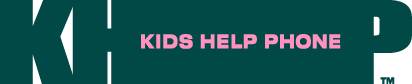 